STUDI MENGENAI MAJALAH MINGGUAN MANGLE DALAM MEREGENERASI REDAKTUR UNTUK MEMPERTAHANKAN EKSISTENSI SEBAGAI MAJALAH BERBAHASA SUNDASTUDY OF MANGLE WEEKLY MAGAZINE IN REGENERATING EDITOR TO MAINTAIN THE EXISTENCE AS A SUNDANESE LANGUAGE MAGAZINEOleh:MIRANDA GISHELLA152050477SKRIPSIUntuk Memperoleh Gelar Sarjana Pada Program Studi Ilmu Komunikasi Fakultas Ilmu Sosial dan Ilmu Politik Universitas Pasundan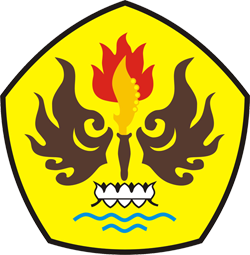 FAKULTAS ILMU SOSIAL DAN ILMU POLITIKUNIVERSITAS PASUNDANBANDUNG2017